_______________________________________________________________________________________        Б О Й О Р О К                                                                          Р А С П О Р Я Ж Е Н И Е   «_23_»_июня   2017 й.                               №_17__                            «_23_»_июня 2017г       Об утверждении плана мероприятий по обеспечению населения питьевой водой надлежащего качества на территории сельского поселения Тарказинский сельсовет муниципального района Ермекеевский район  Республики Башкортостан на 2017-2019годы.Заслушав и обсудив информацию главы администрации сельского поселения Тарказинский сельсовет об обеспечении населения питьевой водой надлежащего качества:Утвердить план мероприятий по обеспечению населения питьевой водой надлежащего качества на территории сельского поселения Тарказинский сельсовет муниципального района Ермекеевский район  Республики Башкортостан на 2017-2019 годы. Контроль за выполнением данного распоряжения  оставляю за собой.Глава сельского поселенияТарказинский сельсовет                                                     Р.М.Загиров Приложение № 1 к распоряжению главы сельского поселения «23»  июня 2017 г. № 17ПЛАНМероприятий по обеспечению населения питьевой водой надлежащего качества на территории сельского    поселения  Тарказинский сельсовет  муниципального района   Ермекеевский район  Республики Башкортостан на 2017-2019 годы.БАШКОРТОСТАН РЕСПУБЛИКАhЫ                                            РЕСПУБЛИКА БАШКОРТОСТАН 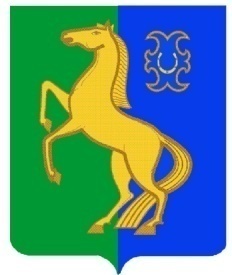              ЙӘРМӘКӘЙ РАЙОНЫ                                                                    АДМИНИСТРАЦИЯ      МУНИЦИПАЛЬ РАЙОНЫНЫҢ                                                      СЕЛЬСКОГО ПОСЕЛЕНИЯ                                      ТАРКАЗЫ АУЫЛ СОВЕТЫ                                                      ТАРКАЗИНСКИЙ  СЕЛЬСОВЕТ                  АУЫЛ БИЛӘМӘҺЕ                                                           МУНИЦИПАЛЬНОГО РАЙОНА                        ХАКИМИӘТЕ                                                                       ЕРМЕКЕЕВСКИЙ РАЙОН   452185,Тарказы,Йәштәр урамы,26                                             452185, Тарказы, ул.Молодежная ,26                      Тел. 2-57-12                                                                                 Тел. 2-57-12№Наименование мероприятияНаименование мероприятияПериодичность или сроки исполненияПериодичность или сроки исполненияОтветственные исполнителиОтветственные исполнители1.Разработка и утверждение рабочей программы производственного контроля качества питьевой воды на водозаборных объектах сельского поселения Тарказинский сельсовет муниципального района Ермекеевский район Республики БашкортостанРазработка и утверждение рабочей программы производственного контроля качества питьевой воды на водозаборных объектах сельского поселения Тарказинский сельсовет муниципального района Ермекеевский район Республики Башкортостан20172017Администрация сельского поселения, ООО «УК Сельводоканал»Администрация сельского поселения, ООО «УК Сельводоканал»2.Проведение плановых ремонтных  работ на водозаборных объектах сельского поселения Тарказинский сельсовет муниципального района Ермекеевский район Республики БашкортостанПроведение плановых ремонтных  работ на водозаборных объектах сельского поселения Тарказинский сельсовет муниципального района Ермекеевский район Республики Башкортостан2017-20182017-2018Администрация сельского поселения, ООО «УК Сельводоканал»Администрация сельского поселения, ООО «УК Сельводоканал»3.Плановый ремонт водопроводных сетей сельского поселения Тарказинский сельсовет муниципального района Ермекеевский район Республики Башкортостан с заменой изношенных участковПлановый ремонт водопроводных сетей сельского поселения Тарказинский сельсовет муниципального района Ермекеевский район Республики Башкортостан с заменой изношенных участков2018-20192018-2019Администрация сельского поселения, ООО «УК Сельводоканал»Администрация сельского поселения, ООО «УК Сельводоканал»4.Дезинфекция оборудования перед установкой в общую сеть водопровода, дезинфекция водопровода после проведения ремонтных работДезинфекция оборудования перед установкой в общую сеть водопровода, дезинфекция водопровода после проведения ремонтных работпосле проведения ремонтных работпосле проведения ремонтных работАдминистрация сельского поселения, Администрация сельского поселения, 55Проверка состояния водонапорных башен, каптажей и обеспечение их герметичности, промывка и дезинфекцияПроверка состояния водонапорных башен, каптажей и обеспечение их герметичности, промывка и дезинфекцияВ течение годаВ течение годаАдминистрация сельского поселения, ООО «УК Сельводоканал»Администрация сельского поселения, ООО «УК Сельводоканал»6.6.Проведение санитарно-технических проверок за выполнением мероприятий в зоне санитарной охраны (ЗСО) на водозаборных объектах сельского поселения Тарказинский сельсовет муниципального района Ермекеевский район Республики БашкортостанПроведение санитарно-технических проверок за выполнением мероприятий в зоне санитарной охраны (ЗСО) на водозаборных объектах сельского поселения Тарказинский сельсовет муниципального района Ермекеевский район Республики Башкортостан1 раз в месяц1 раз в месяцАдминистрация сельского поселения, ООО «УК Сельводоканал»Администрация сельского поселения, ООО «УК Сельводоканал»7.7.Приведение 1 пояса ЗСО в соответствие с требованием СанПиН 2.1.41110-02 «Зоны охраны источников водоснабжения и водопроводов питьевого назначения»Приведение 1 пояса ЗСО в соответствие с требованием СанПиН 2.1.41110-02 «Зоны охраны источников водоснабжения и водопроводов питьевого назначения»в течение годав течение годаАдминистрация сельского поселения, ООО «УК Сельводоканал»Администрация сельского поселения, ООО «УК Сельводоканал»8,8,Промывка и дезинфекция водопроводной сети сельского поселение Тарказинский сельсовет муниципального района Ермекеевский район Республики БашкортостанПромывка и дезинфекция водопроводной сети сельского поселение Тарказинский сельсовет муниципального района Ермекеевский район Республики Башкортостанв весенний и осенний периодв весенний и осенний периодАдминистрация сельского поселения, ООО «УК Сельводоканал»Администрация сельского поселения, ООО «УК Сельводоканал»9,9,Обеспечение питьевой водой, отвечающей требованиям СанПиН всех потребителей на территории сельского поселение Тарказинский сельсовет муниципального района Ермекеевский район Республики БашкортостанОбеспечение питьевой водой, отвечающей требованиям СанПиН всех потребителей на территории сельского поселение Тарказинский сельсовет муниципального района Ермекеевский район Республики Башкортостан2017-20192017-2019Администрация сельского поселения, ООО «УК Сельводоканал»Администрация сельского поселения, ООО «УК Сельводоканал»10.10.Своевременное информирование населения, учреждений об аварийных ситуациях, о нарушении технологических процессов, создающих угрозу санитарно-эпидемиологическому благополучию населенияСвоевременное информирование населения, учреждений об аварийных ситуациях, о нарушении технологических процессов, создающих угрозу санитарно-эпидемиологическому благополучию населения2017-20192017-2019Администрация сельского поселения, ООО «УК Сельводоканал»Администрация сельского поселения, ООО «УК Сельводоканал»11.11.Организация забора образцов воды для лабораторно-производственного контроля качества питьевой воды, подаваемой потребителямОрганизация забора образцов воды для лабораторно-производственного контроля качества питьевой воды, подаваемой потребителям4 раза в год по плану; внепланово после проведения ремонтно-восстановительных работ4 раза в год по плану; внепланово после проведения ремонтно-восстановительных работАдминистрация сельского поселения, ООО «УК Сельводоканал»Администрация сельского поселения, ООО «УК Сельводоканал»12.12.Приведение в надлежащее состояниеПриведение в надлежащее состояние2017-20182017-2018АдминистрацияАдминистрацияисточников нецентрализованного водоснабжения (колодцы) с целью удобства, надежности, защиты от засорения и загрязнения, текущий ремонт по мере необходимости-сельского поселения13.Проведение ревизии задвижек и гидрантов на водопроводной сети сельского поселения Тарказинский сельсовет муниципального района Ермекеевский район Республики БашкортостанЕжегодноООО «УК Сельводоканал»14.Размещение информации о результатах проведенного лабораторного контроля за качеством питьевой воды на официальном сайте поселенияЕжегодноАдминистрация сельского поселения15Радиационный контроль источника водоснабжения сельского поселения Тарказинский сельсовет муниципального района Ермекеевский район Республики БашкортостанЕжегодноООО «УК Сельводоканал»